Inschrijving Badmintoncompetitie 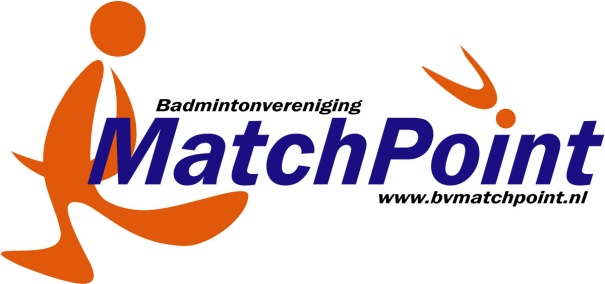 Seizoen 2019/2020						Ik geef mij op voor de badmintoncompetitie 2019/2020Naam:  …………………………………………………  		Geboortedatum: …………………………………Wil je een clubshirt bestellen?  Kosten € 20,- Zo ja, welke maat :  Als je al een idee hebt van hoe jou team eruit zou moeten zien, kun je hier een voorkeur opgeven: (teamindeling, klasse etc.)Voor reeds competitiespelende jeugd: Opmerkingen/ervaringen/verbetervoorstellen t.a.v. speelmomenten en training:(hier kun je jouw positieve en negatieve ervaringen weergeven, of verder op de achterkant) Voorwaarden van deelname:Een team bestaat uit ten hoogste 3 meisjes en 3 jongens aangevuld met reservespelers. Een van de ouders van de teamleden zal gevraagd worden om een team te begeleiden tijdens de wedstrijden en het organiseren van vervoer. Eventueel bij toerbeurt.De vastspelers verplichten zich om deel te nemen aan de competitie gedurende de periode september ’19 tot februari ’20. Het komt neer op maximaal 14 wedstrijden, meestal op zondag; 7x thuis en 7 x uit(in het weekend). De reservespelers dienen bereid te zijn om in te vallen. De trainingen voor de competitiespelers zijn in principe op de dinsdagavond (19.00-20.15 uur)- en donderdag avond (19.00 -20.15 uur).*doorhalen wat niet van toepassing is.Datum:…………….	              Handtekening ouders/verzorgers…………………………….Heb je twijfels of competitie wat voor jouw is of heb je andere vragen dan kun je bellen met Dennis Bloetjes 06-16324908. Of mailen naar jeugdcommissie@bvmatchpoint.nl UITERSTE INLEVERDATUM 1 maart 2019